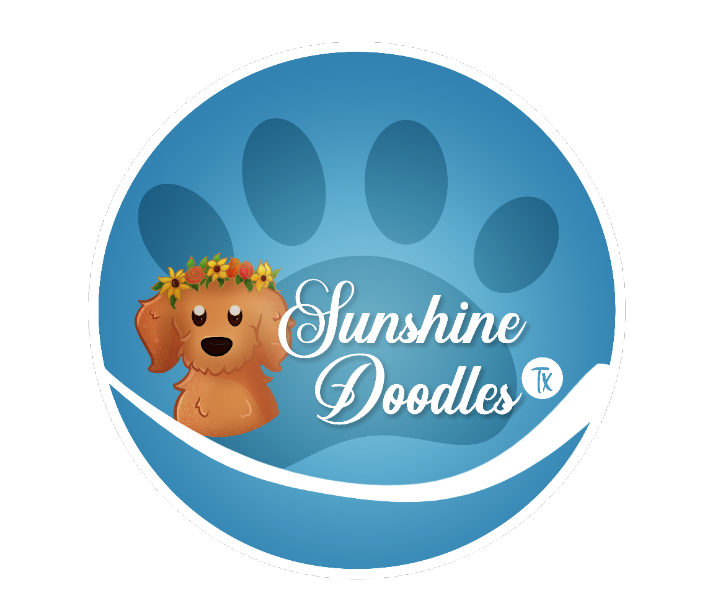 Puppy Sales ContractSeller Name: __Samantha Eborg (Sunshine Doodles Tx)__Address _________________________________________Phone: __281-623-9653______Buyer Name: ______________________________Address: ____________________________________________________Phone: __________________________________Date of Sale: ________________Date of Delivery: _______________Terms: ( x )Outright Purchase  Registration: (     )Full   (   X )LimitedPrice: __$2,000___Deposit: __$400___	 Date:_________________Partial Payment: ______________ Date:_________________Partial Payment: ______________ Date:_________________Partial Payment: ______________ Date:_________________Partial Payment: ______________ Date:_________________Balance paid: __________ Date: ________________ (Balance due on delivery)Description of the puppy or dogBreed: __Goldendoodle F1b__Gender preference: (     )Male   (     )FemaleColor: ____________________DOB: ____________________ (Puppies must be 8 weeks or older before delivery)Litter/Registration Number: _________________________Sire: ___Blaze Charlie______Call Name: ___Blaze____AKC#: _PD-05132621___CKC#: ___________Dam: ___Omra Penny___________Call Name: _Omra____CKC#: __________________Proposed use of the puppy or dog(  x ) Pet or family companion(     ) Therapy(     ) ServiceSeller AgreementsThis puppy/dog is a mixed breed___Goldendoodle__. This puppy/dog is of typical temperament and structure and embodies the basic standards of the ___Golden retriever and Poodle__ breed.The pedigree furnished is correct.The puppy/dog is: registered _________________________ with the (   )AKC ( x)CKC.The registered name is/will be _______________________________________; orAKC or CKC Registration papers will be filled out after the sale is complete, and will be forwarded to the buyer once the AKC or CKC returns them.The purchase price of this puppy/dog will be refunded if the buyer furnishes the seller with a veterinary certificate indicating that the puppy/dog is unwell or unsound and returned within 72 hours from delivery. The Seller will reimburse no veterinary or shipping costs.If the buyer has paid by check, the purchase price will be refunded only if or when the buyer’s check has cleared and been credited to the seller’s account.The puppy/dog’s sire is OFA certified as free of hip dysplasia and comes from many generations of puppy/dogs who are also free of hip dysplasia. Sunshine Doodles Tx does not guarantee this puppy will be free from Hip Dysplasia. The puppy/dog is healthy at the time of sale and has had immunizations enumerated in the attached health record.If at any time the buyer is unable to keep or care for the puppy/dog, it must be returned to the seller. The puppy/dog may not be transferred or sold by the buyer. The buyer’s understanding and acceptance of this condition is signified here by his or her initials: ___________ on _____/_____/________.The seller will endeavor to place any returned puppy/dog as advantageously as possible. If a purchase price is obtained for the puppy/dog, it will be refunded to the original buyer, less any costs of placement, vet care, food or other iteams. If the puppy/dog is placed free of charge, no money will be returned to the original buyer. No veterinary or other costs of keeping the puppy/dog, or any other costs incurred by the buyer resulting from his/her ownership of the puppy/dog, will be paid by the seller to the original buyer of the puppy/dog under any circumstances.The seller in no way guarantees that this puppy/dog shall win in conformation and/or performance events or succeed in becoming a therapy or service animal.If the seller determines, by any means, that the puppy/dog is not suitably cared for, or that it has been mentally or physically mistreated, the seller has the right to take full possession of the dog, and its duly signed AKC or CKC transfer papers/registration, without compensation.The seller’s opinion is the only authority required to justify this action. Testimony of other people will not supersede the seller’s judgment on this matter. Under such circumstances, all warranties are then VOID.No other warranties or guarantees, expressed or implied, are made under this contract except as stated above.Signed by the seller: __________________________Date: _________________Buyer AgreementsThe buyer agrees that if at any time, and for any reason, he/she is unable to keep or properly care for the puppy/dog, it shall be returned to the seller and no one else. The buyer’s understanding and acceptance of this condition is signified here by his/her initials: ___________ on ____/_____/________.The buyer agrees to maintain the puppy/dog’s health with yearly vaccinations as specified by their veterinarian.Should the puppy/dog become ill or unsound, any and all costs of treatment will be the responsibility of the buyer.The buyer agrees to keep the puppy/dog in an appropriate lean weight to maximize the puppy/dog’s soundness and longevity.The buyer agrees to feed only those puppy/dog foods acceptable to the seller, and in particular, agrees not at any time to feed the puppy/dog a “raw,” BARF, or home-cooked diet.The buyer agrees to socialize, train, and keep the puppy/dog in a manner acceptable to the seller.If at any time, the seller finds that the puppy/dog is being kept, treated, or allowed to behave in a manner not acceptable to him/her, the buyer agrees to surrender the puppy/dog to the seller. It shall include all of its registration documents, with ownership transfer adequately signed.The buyer agrees to allow the seller access to the puppy/dog, and to the premises where it is kept, to evaluate the condition therein or send yearly photo to show the puppy/dogs health. This will be done between November-January of every year. The buyer signifies acceptance of this condition by initialing here: _________________ on _____/______/______.The buyer agrees not to sue the seller and to pay any and all court or attorney fees incurred by the seller should any suit be brought against the seller regarding this puppy/dog by any person. The buyer signifies acceptance of this condition by initializing here: __________ on _____/_____/_______.The buyer acknowledges that special coat care, conditioning, training, and feeding are necessary to produce a family companion or service __Goldendoodle __ and that this care and training is his/her responsibility.The buyer agrees that the puppy/dog will never be bred and is to only be a pet or service animal. Violations of this will demand the return of the puppy/dog to the Seller and all offspring. The buyer signifies acceptance of this condition by initializing here: __________ on _____/_____/_______.The buyer agrees to spay the female by 6-8 months old or neuter the male by 1 year of age. The buyer signifies acceptance of this condition by initializing here: __________ on _____/_____/_______.Special agreements pertaining to the purchase of this puppy/dog are listed below:Neutering: ____________________________Spaying: _____________________________
Signed by the buyer: ______________________________ on _______(date)______.***************************Witnessed by: ____________________________________________ on this date of ____________ at __________________________.Address: ________________________________________________Phone: __________________________________Witnessed by: ____________________________________________ on this date of ____________ at __________________________.Address: ________________________________________________Phone: __________________________________